Curriculum Vitae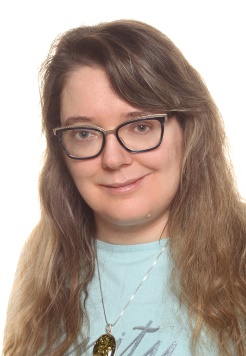 KAROLINA ANNA KOGUTborn on October 28, 1986 in Łódźaddress:ul. Bohaterów Września 10 m. 25, 98-200 Sieradze-mail: karkog1@poczta.onet.pltel.: 502687070EDUCATION		2010 – 2012		Postgraduate Translation Studies at the University of Łódź			Łódź 90-522, ul. Wólczańska 90			English language			grade for the diploma project: very good with distinction2005 – 2010		Institute of English Studies of the University of Łódź			Łódź 90-514, al. Kościuszki 65			Master of Arts in English philology, specialization: translation of literature			final grade: very good2002 – 2005		Stefan Żeromski High School No. 2			Sieradz 98-200, ul. Żeromskiego 8			class with extended curriculum in humanitiesPROFESSIONAL EXPERIENCE2015 – currently	own translation business under the name CARRIE TRANSLATIONS			Sieradz 98-200, ul. Bohaterów Września 10/25			job position: business owner, freelance translator of English- translation of texts commissioned by the entities listed below (as a subcontractor), as well as for own clients (mostly business documentation and academic papers)2013 – currently	Centrum Lokalizacji C&M Sp. z o.o., from September 2015 operating asCentrum Lokalizacji CM Sp. z o.o. sp. k.			Wrocław 51-609, ul. Chopina 18			job position: freelance translator of English (subcontractor)			scope of duties:- translation of marketing, medical, technical and IT texts, including patient documentation, patents in genetics, molecular biology and new technologies, instruction manuals for specialist medical applications and devices used in the energy industry2012 – 2016		MX Publishing335 Princess Park Manor, London, N11 3GX, UKjob position: translatorscope of duties:	- translation of Sherlock Holmes-related literature	2010 – currently 	“Sens” Translation Agency			Łódź 91-363, ul. Jesionowa 36 m. 23			job position: freelance translator of English (subcontractor)			scope of duties:- translation of technical and marketing texts, including instruction manuals and product descriptions for leading manufacturers of gardening and kitchen equipment, as well as texts for the purposes of international educational projectsLANGUAGES:	- English – fluent spoken and written	- Spanish – basics	- Latin – basicsSKILLS:Computer skills: knowledge of Microsoft Office and CAT software (Trados Studio)INTERESTS: Gothic literature, fantasy films and literature, RPG, languages, Gothic architecture, new technologies, electronicsPERSONALITY CHARACTERISTICS:diligence, patience, responsibility, reliability, focus on self-improvement, willingness to learn new skillsI hereby give consent for my personal data included in the job offer to be processed for the purposes of recruitment.